Green’s Test Platform Crashes When Trying To Print A ReportHere is a workaround for this problem until we are able to solve this:In the Green’s Test Platform (GTP) select your patient from the patient list on the leftSelect Reporting  Report BuilderOr select Reporting  Chart Builder;  or select Reporting  Per-Question ReportMake your desired changes on the Report Builder and then click the Preview buttonThe Report will be shown.  Click the Red X at the top-right to close the reportPress the Windows Key and R key on your keyboard at the same time
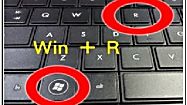 Type %appdata% in the box
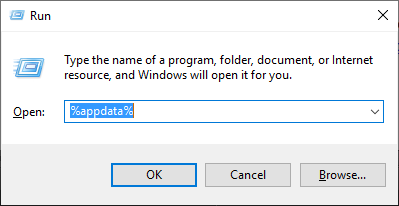 Press OK.  This will open a folder that says “Roaming” at the topOpen the GTP folderOpen the WMT folderDouble-click on the file named "WmtReport"If the file opens with an "XPS Viewer" program then you should be able to print it from that program, otherwise:You need to install an XPS Viewer to open the file (see https://www.microsoft.com/en-us/download/details.aspx?id=11816)  